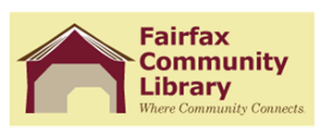 Board of Trustees MeetingMay 19, 20226:30 PMCall to OrderApproval of Minutes from March 17th, 2022, meetingTreasurer’s ReportCorrespondenceUpdates:Highlights from our library since last meetingReview (draft) for Patron Code of Conduct PolicyEarly Literacy ProjectElementary Classes book distributionSummer programs and schedulesNew Business:Summer Intern applications Review Computer Use PolicyOther